«Уважение, забота, ответственность»В осеннем календаре есть необычная дата, когда сердце переполняется чувством глубокой признательности, когда хочется говорить слова благодарности, быть особенно чуткими и внимательными к людям – день пожилых людей. Накануне Дня пожилого человека, в рамках республиканской акции «Уважение, забота, ответственность» председатель первичной организации сектора культуры Вороновского райисполкома ОО «Белорусский союз женщин» Людмила Фурман поздравила людей пожилого возраста с праздником.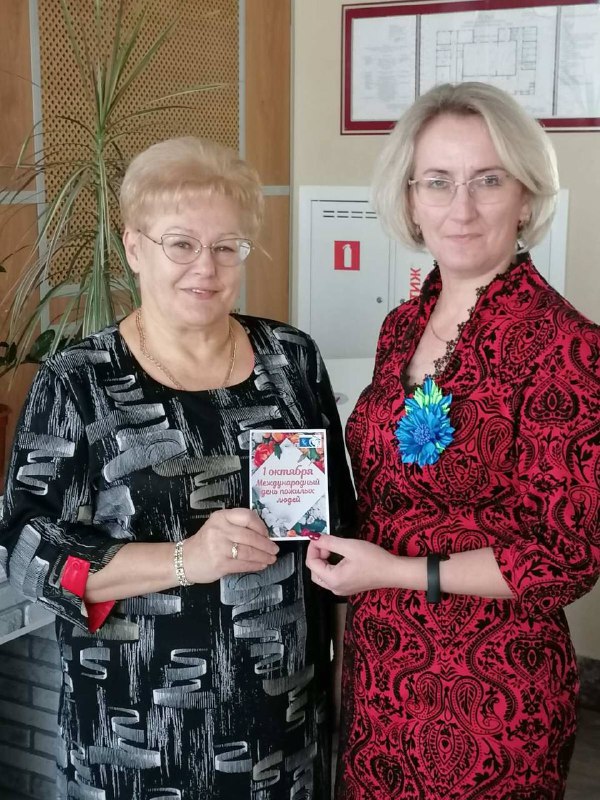 